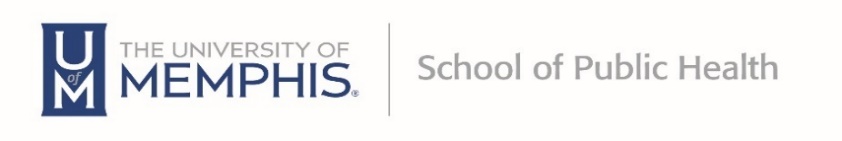 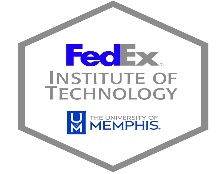 Public Health Summer Institute 2019“Data Analytics and Population Health” 1-Day: Infectious Disease EpidemiologyAugust 5 (Mon.) 9:00 am- 4:00 pm; Xinhua Yu, MD, PhD, MS; Univ of Memphis Clement Hall (Room 219)This advanced workshop focuses on disease agents that cause disease, modes of transmission, and methods of tracing/controlling the causes of communicable diseases within a community. Fee: $100.1-Day: Health Program EvaluationAugust 6 (Tue.) 9:00 am- 4:00 pm; Debra Bartelli, DrPH; Univ of Memphis Robison Hall (Room 117)Participants will gain applied skills and practice in evaluating community and public health programs. Fee: $100½ Day: Effective LeadershipAugust 7 (Wed.) 9:00 am- noon; Mark Hendricks, MHA; Univ of Memphis Robison Hall (Room 117)This interactive workshop applies current theories of leadership, strategic thinking, and organizational behavior to the process of leading teams and building collaboration. Fee: $50½ Day: Health Equity and Population HealthAugust 7 (Wed.) 1:00- 4:00 pm; Debra Bartelli, DrPH; Univ of Memphis Robison Hall (Room 117)This hands-on session provides hands-on experience to the process of enhancing population health through addressing community needs and promoting community empowerment. Fee: $50 2-Day: “R” for Beginners August 8-9 (Thur.-Fri.) 9:00 am- 4:00 pm; Meredith Ray, PhD; Univ of Memphis Clement Hall (Room 219)This introduction to R provides hands-on experience creating coding for manipulating, analyzing, and presenting data using R.  Fee: $200 2-Day: SAS for Beginners August 12-13 (Mon.-Tue.) 9:00 am-4:00 pm; Vikki Nolan, DSc, MPH; Univ of Memphis Clement Hall (Room 219)This interactive session will provide an introduction to SAS with practice writing code, performing basic data manipulations, and using basic SAS procedures to summarize a dataset. Fee: $2001-Day: Intermediate/Advanced SASAugust 14 (Wed.) 9:00 am- 4:00 pm; George Relyea, MS; Univ of Memphis Clement Hall (Room 219)This workshop will provide experience in the use of SAS to inform research. Fee: $1001-Day: Data MiningAugust 15 (Thur.) 9:00 am- 4:00 pm; George Relyea; Univ of Memphis Clement Hall (Room 219)This interactive session introduces data management, common commands in glm, survival analysis, mixed models, graphs, and essential programming techniques in Stata. Ideal for those who use Stata for daily analysis. Fee: $100  1-Day: GIS for Population HealthAugust 16 (Fri.) 9:00 am- 4:00 pm; Yong Yang, PhD; Univ of Memphis Clement Hall (Room 219)This interactive session will provide basic skills of spatial data preparation, management, visualization, and analysis. It is best suited for people working in the health field, but with no previous experience in GIS.  Fee: $100.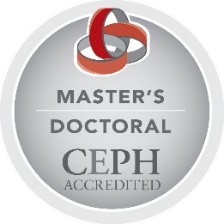 REGISTER HERE   For information please contact Dr. Marian Levy mlevy@memphis.edu  